B. ContentsC. Document DetailsD. Document Revision & Approval HistoryE. DefinitionsF. Persons Whom Policy Applies toStaff, faculties, visitors, stakeholders and other persons or bodies affected by or for whom this policy applies to:All Clinical staff.Patients.3rd Party Staff.All Stakeholders.G. Responsible OfficeOffice or officers charged with developing, updating, communicating, training, ensuring compliance with, and providing resources to promote adherence to this issued policy:Practice Manager.All Practice Staff.Practice Partners.H. IntroductionEquality and Diversity is the current term used for 'Equal Opportunities'. It is the legal obligation to protect against discrimination. Discrimination can be against a person's sex, gender, disability, sexual orientation, religion, belief, race or age. I. Practice StatementThe Practice is committed to ensuring that, as far as is reasonably practicable, the way in which we provide services to the public and the way in which we treat our staff reflects their individual needs and does not discriminate against individuals or groups on any grounds.J. Operational Implementation and ProceduresEquality and DiversityThe Practice aims to promote equality and diversity and value the benefits this brings. It is our aim to ensure that all staff feel valued and have a fair and equitable quality of working life. Human RightsThe Practice is committed to the principles contained in the Human Rights Act. We aim to ensure that our employment policies protect the rights and interests of our staff and ensure that they are treated in a fair, dignified and equitable way when employed at the Practice.Information GovernanceAny Practice policy which impacts on or involves the use and disclosure of personal information (patient or employee) must make reference to and ensure that the content of the policy is comparable with the relevant statutory or legal requirement and ethical standards.Data Protection Act 1998 and the NHS Confidentiality Code of PracticeThe Data Protection Act (DPA) provides a framework which governs the processing of information that identifies living individuals. Processing includes holding, obtaining, recording, using and disclosing of information and the Act applies to all forms of media, including paper and images. It applies to confidential patient information but is far wider in its scope, e.g. it also covers personnel records. The DPA provides a legal gateway and timetable for the disclosure of personal information to the data subject (e.g. Health Record to a patient, personal file to an employee).Whilst the DPA applies to both patient and employee information, the Confidentiality Code of Practice (COP) applies only to patient information. The COP incorporates the requirements of the DPA and other relevant legislation together with the recommendations of the Caldicott report and medical ethical considerations, in some cases extending statutory requirements and provides detailed specific guidance.This Equal Opportunities and Diversity Policy contains the following sections:1. Introduction2. Practice Statement3. Recruitment and Selection4. Employee relations5. Zero ToleranceIntroductionThe Practice is committed to equal opportunities and to building a valued workforce whose diversity reflects our community. Our Equality and Diversity Policy takes into account all current  and EU legislation and guidelines, including codes of practice from the Equality and Human Rights Commission.This Equality and Diversity Policy has been written in accordance with current best practice and has been updated in line with the Equality Act 2010.Practice StatementUnder the Equality Act 2010 and Gender Recognition Act 2004, it is against the law for a company to discriminate against anyone on the grounds of colour, age, sex, race / nationality - including citizenship - ethnic or national origins, marital status, civil partnership, disability, sexual orientation, any religion, or religious or philosophical belief.It is also possible for employees to claim for discrimination on a combination of two of these grounds. Similarly if employees discriminate against a colleague or patient, the Practice could be held vicariously liable for their acts, and be responsible for paying the compensation or damages to the victim of the discrimination.If the Practice can prove that it has done all that was reasonable to prevent the discriminatory acts from occurring then its liability can be reduced or entirely eliminated. Having an equal opportunities policy, and apprising all staff of its existence is one of the things that a reasonable employer should do.Recruitment and SelectionThe Practice has implemented a Recruitment & Selection policy. The objective of this policy is to recruit the best person for a role and outlines the responsibilities of the recruiting managers in complying with legal and locally agreed requirements. At every stage of the recruitment process, Managers will treat all applicants equally, showing no discrimination on the grounds of their ethnic origin or nationality, disability, gender, gender reassignment, marital status, age, sexual orientation, race, trade union activity or political or religious beliefs. Applicants will be selected against criteria based solely on objective, job related criteria and their ability to do the job applied for. The Practice will consider providing appropriate assistance to ensure equality for all. Relevant educational, training and development opportunities are open to all staff and all staff have a personal development plan in place, which must be reviewed annually. Information on education, training and development opportunities is widely publicised, and attendance monitored for. Monitoring information is gathered periodically to ensure there are no inequalities in opportunities for promotion.Employee RelationsThe Practice has developed a number of ‘Employee Friendly’ Policies and also has in place Disciplinary, Dignity at Work and Grievance Policies to process employee relations issues. As with any Practice Policy these are fair and consistent in their manner. Practice policies do not discriminate against anyone on the grounds of colour, age, sex, race / nationality - including citizenship - ethnic or national origins, marital status, civil partnership, disability, sexual orientation, any religion, or religious or philosophical belief.Instances of harassment under any of the above are treated very seriously and are addressed under the Dignity at Work and Disciplinary Policies.Zero ToleranceThe Practice is committed to developing and maintaining a safe and secure environment, for its patients, staff and visitors and has a duty to take all reasonable steps to protect and support its staff.Violent and abusive behaviour includes bullying and / or harassment of any description. Violent or abusive behaviour by patients, visitors or staff is not tolerated and decisive action will be taken to protect staff, patients and visitors, including combating behaviour contrary to the principles outlined in this Policy on the grounds outlined in the Policy Statement.All violent adverse incidents are reported, investigated and appropriate remedial action is taken. When a clinical risk/incident is reported, a risk assessment may be appropriate to identify the need for change. On-going follow up and review of progress may also be appropriate.K. Statement PublicationStaveleigh Medical Centre will endeavour to update and publish their policy and statement as soon as possible and appropriate. The policy and statement should be reviewed not more than 12 months of the version date.The statement needs to be approved and signed by an appropriate senior person in the business to ensure senior level accountability.A copy of the statement is to be provided to anyone who requests one in writing. The copy must be provided to the requestor within 30 days of the receipt of the request.L. Additional InformationEquality Act: Operational Procedures & PolicyCulture & Religious policyGrievance ProceduresBullying and HarassmentAge DiscriminationEqual Opportunities policyRecruitment and Selection PolicyTraining and Development policyDignity at workBeing Open PolicyInformation Governance Policy i.e. confidentiality / consentM. References & Further ResourcesNone recorded.N. AppendicesNone recorded.C.Document Details1D.Document Revision & Approval history1E.Definitions1F.Persons Whom Policy Applies to2G.Responsible Office2H.Introduction2I.Practice Statement2J.Operational Implementation & Procedures2K.Statement Publication5L.Additional Information5M.References & Further Resources6N.Appendices6Classification:PolicyAuthor and Role:Mr Martin Turner, Practice ManagerOrganisation:Staveleigh Medical CentreDocument Reference:Equality & Diversity Policy_V.2.0Current Version Number:2.0Current Document Approved By:Date Approved:23 September 2020VersionDateVersion Created ByVersion Approved ByComments1.0May 2013Mrs D TeasdaleDr S Ul-Haq1.2April 18Mrs D TeasdaleDr J Shilhan2.0Sept 20Mr M TurnerFormatting“The Practice”, “We”On behalf of The Partners of Staveleigh Medical Centre“CCG”Clinical Commissioning Group for Tameside and Glossop“Office”, “Officers”Responsible persons for policyEnd of Document.Staveleigh Medical CentreKing StreetStalybridgeSK15 2AEt: 0161 304 8009w: www.staveleighmedicalcentre.co.uk e: tgccg.staveleighmedicalcentre@nhs.netc: P89007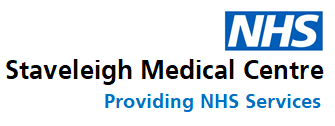 